ISPOR Graduation Cord Request Form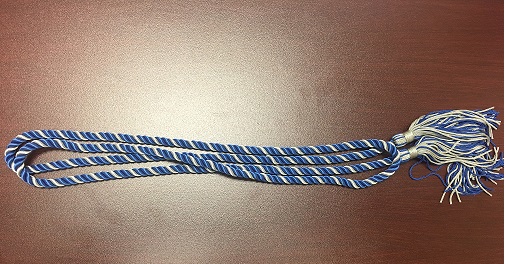 (Now with new ISPOR branding colors!)
Due to expense of shipping graduation cord requests will be handled at ISPOR conferences. Please submit your request to us and indicate which conference you expect a representative from your chapter to be able to pick up the cords.An ISPOR Student Member benefitDate submitted: ________________________________________
ISPOR Student Chapter: _____________________________________________________________Qty of Cords: ________Which Event Will You, Or A Chapter Representative, Pick Up The Graduation Cords?___ ISPOR Annual 2020 Conference | May 16-20, 2020 | Orlando, FL___ ISPOR Regional 2020 Conference | Sept. 12-15, 2020 | Seoul, South Korea___ ISPOR Europe 2020 Conference | Nov. 14-18, 2020 | Milan, ItalyISPOR Student Members requesting a graduation cord: (Please note active membership will be verified)If you have additional names, please add rows to this document. Return this form to StudentNetwork@ispor.org. ISPOR Student Member Name:ISPOR Student Member Profile Email: